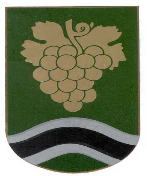 	      Mór VárosI Önkormányzat              8060 Mór, Szent István tér 6.Telefon: 06-22-560-823, e-mail: morph@mor.huSegítségre szoruló személy bejelentéseI. Kérelmező adataiNév: ………………………………………………………………………………………………Születési név: …………………………………………………………………………………...Szül. hely, idő: …………………………………………………………………………………..Lakóhely: ………………………………………………………………………………………..Telefonszám: ……………………………………………………………………………………E-mail cím: ………………………………………………………………………………………II. Kérelmet benyújtó személy adatai (amennyiben nem egyezik meg az I. pont szerinti kérelmezővel)Név: ………………………………………………………………………………………………Lakóhely: ………………………………………………………………………………………..Telefonszám: ……………………………………………………………………………………E-mail cím: ………………………………………………………………………………………III. Kért segítség1. kezdő időpontja: ……………………………………………………………………………..2. módja:     bevásárlás gyógyszerek kiváltása   TAJ: …………………… Háziorvos:……………………….egyéb: ………………………………………………………………………………………………………………………………………………………………………………….Mór, 2020. ………………………								……………………………								    aláírás